Organizační zabezpečení podniku a klíčové osobnostiPro náš podnik jsme zvolili následující organizační strukturu (nakreslit dle členů skupiny), A -liniová, B-funkční, C-liniově-štábníB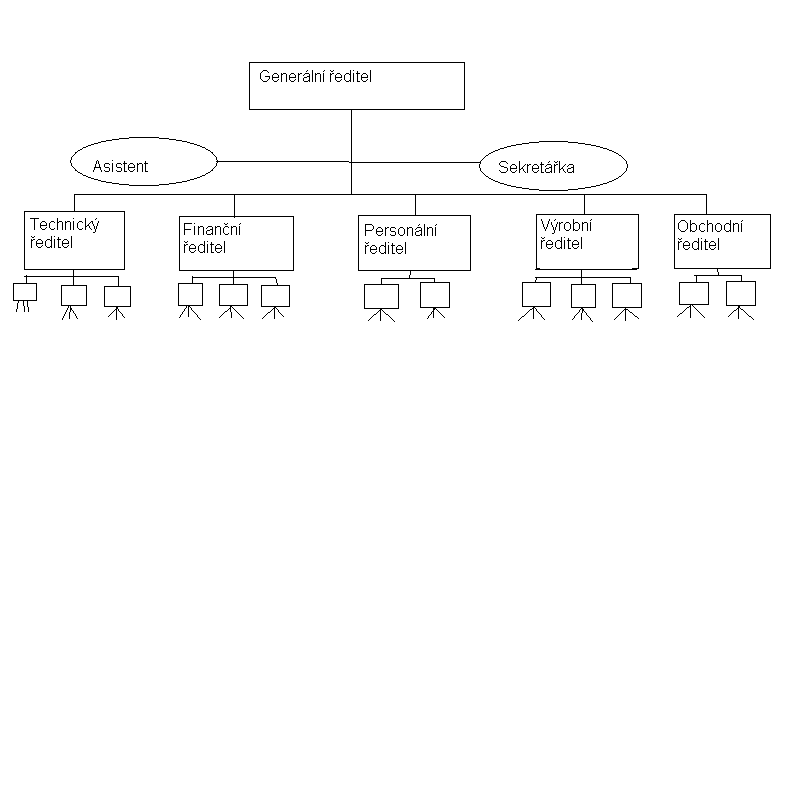 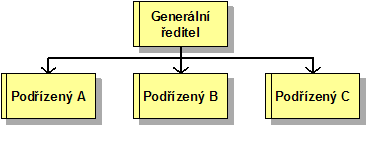 C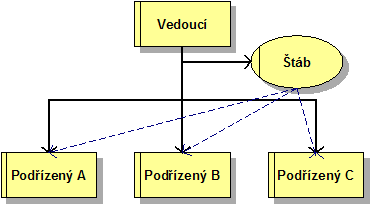 Klíčovými osobnostmi podniku při založení budou:JménoDovednosti, schopnostiRole a kompetence v podniku